Дополнительная общеразвивающая программа социально-педагогической направленности«Бусинка» для детей 5-6 летМУНИЦИПАЛЬНОЕ АВТОНОМНОЕ ОБЩЕОБРАЗОВАТЕЛЬНОЕ УЧРЕЖДЕНИЕ МЕДВЕЖЬЕ-ОЗЕРСКАЯ СРЕДНЯЯ ОБЩЕОБРАЗОВАТЕЛЬНАЯ ШКОЛА №19 ИМЕНИ ГЕРОЯ РОССИЙСКОЙ ФЕДЕРАЦИИ О.Г. ИЛЬИНА ГОРОДСКОГО ОКРУГА ЩЁЛКОВО (СТРУКТУРНОЕ ПОДРАЗДЕЛЕНИЕ ДЕТСКИЙ САД «СОЛНЕЧНЫЙ ЗАЙЧИК»)на 2023 -2024 учебный год(стартовый уровень)Стрекозова Наталья Юрьевнавоспитатель высшей квалификационной категории                                                       2023 годВведение.Бисеринки и бусинки – это не только маленькие шарики с отверстиями  - это целый мир.Это сказочные цветы и деревья, игрушки, украшения, картины… - это увлечение, которое очень полезно для детей.Развитие мелкой моторики является важным показателем готовности ребёнка к школьному обучению и играет важную роль в овладении учебными навыками. Умение производить точные движения кистью и пальцами рук просто необходимо для овладения письмом.Ученые доказали, что с анатомической точки зрения, около трети сей площади двигательной проекции коры головного мозга занимает проекция кисти руки, расположенная очень близко от речевой зоны. Поэтому развитие речи  ребёнка неразрывно связано с развитием мелкой моторики. Вот и получается, что уровень и темп развития речи малыша напрямую зависит от того, насколько развиты мелкие движения детских пальчиков.Почему же я решила заняться бисероплетением с детьми дошкольного возраста?Декоративно прикладное искусство – это чудесная страна. Помогая ребёнку войти в неё, мы делаем жизнь маленького человечка интересной  и насыщенной.Целевой раздел1.Пояснительная записка 1.1. Актуальность ПрограммыВ настоящее время актуальной стала проблема сохранения культурной и исторической самобытности России, национальных традиций, незыблемых нравственных ценностей народа. Декоративно-прикладное искусство органично вошло в современный быт и продолжает развиваться, сохраняя национальные традиции в целостности. Оно содержит в себе огромный потенциал для освоения культурного наследия, так как донесло до сегодняшнего дня практически в неискаженном виде характер духовно-художественного постижения мира.Бисероплетение известно с глубокой древности как вид художественных ремесел. Из поколения в поколение передавались его лучшие традиции. В настоящее время этот вид народного творчества переживает новый этап своего развития. Занятия бисероплетением вызывает у дошкольников большой интерес.Программа дополнительного образования художественно-эстетической направленности – «Волшебные бусины» ориентирована на детей старшего дошкольного возраста. Бисероплетение способствует развитию мелкой моторики пальцев рук, положительно сказывается на становлении речи, повышает работоспособность, внимание. Данная программа, являясь прикладной, носит практико-ориентированный характер и направлена на овладение детьми основными приёмами бисероплетения. Обучение по данной программе создаёт благоприятные условия для интеллектуального и духовного воспитания личности ребенка, социально-культурного развития, повышается познавательная активность и творческая самореализация воспитанников.Бисероплетение как вид ручного труда не включено в основную образовательную программу дошкольного образовательного учреждения. Программа составлена на основе авторских разработок С.Г. Овчинниковой и И.Г. Титовой.Предлагаемая программа является существенным дополнением в решении важнейших развивающих, воспитательных и образовательных задач педагогики, призвана научить детей не только репродуктивным путём осваивать сложные трудоёмкие приёмы и различные техники бисероплетения, но и побудить творческую деятельность, направленную на постановку и решение проблемных ситуаций при выполнении работы.Актуальность программы - в развитии личности ребенка, развитии мотивации к познанию и творчеству, приобщении к общечеловеческим ценностям, творческой самореализации личности ребенка, укреплении психического и физического здоровья детей.Нормативно-правовая основаПрограмма разработана на основе:Федерального Закона «Об образовании в РФ» от 29.12. 2012 №273 ФЗКонцепции развития дополнительного образования детей (Распоряжение Правительства РФ от 4 сентября 2014 г. №1726-р);	Приказом Минпросвещения России от 31.07.2020 N 373 «Об утверждении Порядка организации и осуществления образовательной деятельности по основным общеобразовательным - образовательным программам дошкольного образования»; СП 2.4.3648-20 «Санитарно-эпидемиологические требования к организациям воспитания и обучения, отдыха и оздоровления детей и молодежи», утвержденными постановлением главного санитарного врача от 28.09.2020 № 28; Федерального компонента государственного стандарта дошкольного образованияОтличительные особенности программы:Образовательная программа «Волшебные бусины» составлена с учетом требований современной педагогики. Такая программа является существенным дополнением в решении важнейших развивающих, воспитательных и образовательных задач педагогики, призвана развивать у детей умение не только репродуктивным путём осваивать сложные трудоёмкие приёмы и различные техники бисероплетения, но и побудить творческую деятельность, направленную на постановку и решение проблемных ситуаций при выполнении работы. Направленность ПрограммыНаправленность программы - Социально-педагогическаяЦель и задачи ПрограммыЦель: научить детей различным техникам бисероплетения.Задачи:Образовательные: Углубление и расширение знаний об истории и развитии бисероплетения, формирование знаний по основам композиции, цветоведения и освоении техники бисероплетения.Развивающие: Развитие моторных навыков, образного мышления, внимания, фантазии, творческих способностей, формирование эстетического художественного вкуса.Воспитательные: Развитие интереса к истокам народного творчества, воспитание трудолюбия, аккуратности, усидчивости, терпения, умения довести начатое дело до конца.Возраст воспитанников, участвующих в реализации Программы.Возрастная категория 6-7 лет.Программа рассчитана на старший дошкольный возрастХарактеристики возрастных особенностей подготовительной группы (от 5 до 6 лет)Возрастные особенности детей 5-6 лет.В старшем дошкольном возрасте происходит интенсивное развитиеинтеллектуальной, нравственно-волевой и эмоциональной сфер личности.Ребенок пяти лет становится все более активным в познании. Он познает мир,окружающих его людей и себя, что позволяет ему выработать собственныйстиль деятельности, основанный на его особенностях и облегчающийсоциализацию.Повышается общий уровень физической выносливости, но повышеннаяфизическая активность, эмоциональная возбудимость и импульсивность детейэтого возраста зачастую приводят к тому, что ребенок быстро утомляется.Более совершенной становится крупная моторика. Развитие мелкой моторикипомогает освоить навыки самообслуживания: ребенок самостоятельно одевается, раздевается, завязывает шнурки. Успех в освоении основных движений во многом обусловлен уровнем развития двигательных навыков, которые значительно быстрее формируются при многократном повторении упражнений с незначительными перерывами.Закрепление навыков основных движений успешно осуществляется вподвижных играх и эстафетах (при условии предварительной отработкидвижений) в группе и на прогулке. В старшем дошкольном возрасте возрастают возможности памяти, возникает намеренное запоминание в целях последующего воспроизведения материала, более устойчивым становится внимание.Происходит развитие всех познавательных психических процессов. У детейснижаются пороги ощущений. Повышаются острота зрения и точностьцветоразличения, развивается фонематический и звуковысотный слух.Восприятие. В 5-6 лет продолжает развиваться, совершенствуется восприятиецвета, формы, величины. Ребенок легко выстраивает в ряд по возрастанию иубыванию до 10 различных предметов, рисует в тетради в клеткугеометрические фигуры; выделяет в предметах детали, похожие на эти фигуры; ориентируется на листе бумаги. Он способен воспринимать и классическую музыку. Количество одновременно воспринимаемых объектов – не более двух.Ориентация в пространстве пока может вызывать затруднения. Не совершенно пока и освоение времени.Память. Объем памяти изменяется несущественно. Улучшается ее устойчивость.Появляются произвольные формы психической активности, элементы еепроизвольности. Возможно, как непроизвольное, так и произвольноезапоминание, однако пока преобладает непроизвольная память.Внимание. Внимание детей становится более устойчивым и произвольным. Но устойчивость пока невелика (достигает 10-15 минут) и зависит отиндивидуальных особенностей ребенка и условий обучения.Помимо устойчивости внимания, развивается переключаемость и распределение внимания.Мышление. По мнению Л.А. Венгера, в старшем дошкольном возрастевозникают первые попытки иерархии понятий, зачатки дедуктивного мышления, перелом в понимании причинности. Более высокий уровень обобщения, способность к планированию собственной деятельности, умение работать по схеме (в конструировании, в рассказывании) – характерные особенности ребенка 5-6 лет.В 5-6 лет ведущее значение приобретает наглядно-образное мышление, которое позволяет ребенку решать более сложные задачи с использованием обобщенных наглядных средств (схем, чертежей и пр.) К наглядно-действенному мышлению дети прибегают для выявления необходимых связей.Развивается прогностическая функция мышления, что позволяет ребенку видеть перспективу событий, предвидеть близкие и отдаленные последствиясобственных действий и поступков.Способность ребенка 5-6 лет к обобщениям становится основой для развитиясловесно-логического мышления. Старшие дошкольники при группированииобъектов могут учитывать два признака: цвет и форму (материал) и т.д.Дети старшего дошкольного возраста способны рассуждать и давать адекватные причинные объяснения, если анализируемые отношения входят в их наглядный опыт.Речь. Речь, согласно мнению Л.С. Выготского, начинает выполнять основнуюнагрузку в регуляции поведения и деятельности детей, возникает способностьрешать задачи в умственном плане.Благодаря активно развивающейся памяти для ребенка 5-6 лет становитсядоступным чтение с продолжением.В возрасте 5-6 лет продолжает совершенствоваться звуковая сторона речи.Развивается фонематический слух, интонационная выразительность при чтении стихов в сюжетно-ролевой игре и в повседневной жизни. Совершенствуется грамматический строй речи, богаче становится лексика: активно используются синонимы и антонимы. Развивается связная речь.Воображение. Развитие воображения позволяет детям этого возраста сочинятьсказки, оригинальные и последовательно разворачивающиеся истории.Развивается продуктивное воображение, способность воспринимать ивоображать себе на основе словесного описания различные миры: космос,космические путешествия, пришельцев, замок принцессы, волшебников и т.д.Эти достижения находят воплощение в детских играх, театральнойдеятельности, в рисунках, детских рассказах. В рисунках все больше мелкихвторостепенных деталей (шляпа на голове, одежда, обувь; у машины фары,руль). Рисунки уже наполнены содержанием, они отражают реальный иволшебный мир.Развивается и сюжетно-ролевая игра: в ее процессе ребенок фантазирует,проявляет смекалку, он уже предпочитает быть положительным героем, так как игра отражает реальные социальные роли.К пяти-шести годам эти контакты завершаются образованием групп - детскихигровых объединений с непостоянным составом. В деятельности и общениидетей становятся все более заметными индивидуальные и половые различия.Детские игровые объединения имеют непостоянный состав, которыйопределяется, как правило, содержанием игры. В 6 лет формируютсямикрогруппы по 4-6 человек, в основном одного пола, и только 8 % из них –смешанные.Возрастающая потребность старших дошкольников в общении со сверстниками, в совместных играх и деятельности приводит к возникновению детского сообщества. Развивается система межличностных отношений, взаимных симпатий и привязанностей. Дети чаще играют со сверстниками небольшими группами от двух до пяти человек. Они становятся избирательны во взаимоотношениях и общении. Дети стремятся договариваться между собой для достижения конечной цели.Интерес старших дошкольников к общению со взрослыми не ослабевает.Равноправное общение со взрослым поднимает ребенка в своих глазах, помогает почувствовать свое взросление и компетентность.В качестве ведущей деятельности ребенка выступает сюжетно-ролевая игра,основным назначением которой, с точки зрения формирования субъектадеятельности и общения, является воспроизведение и интериоризацияважнейших конвенциональных ролей взрослых данной культуры и отработканавыков формального и неформального общения.У детей этого возраста формируется способность управлять своим поведением в связи с ситуациями морального выбора, преобладание мотивов рассудочного характера над импульсивным, возникает потребность отделить себя от внешнего мира.Дети в своих играх проявляют творчество сюжетосложения. Они воображаютсебя и свои действия в придуманных ими обстоятельствах. Тем самым детисоздают образ себя (часто весьма далекий от истинных объективныххарактеристик). Свое отношение к действительности ребенок выражает к 5годам в рисунках, постройках, позах и движениях.Возраст 5-6 лет характеризуется «взрывом» всех проявлений дошкольника,адресованных сверстнику, особенно в плане интенсивности общения. Именно в дошкольный период формируются основные эмоциональные новообразования, выступающие неким результатом взаимодействия эмоциональных и познавательных компонентов развития личности.Главное эмоциональное новообразование этого периода - становление процесса произвольной эмоциональной регуляции. Постепенно, согласно концепции Л.С. Выготского, происходит интеллектуализация детских чувств. Видоизменяются и формы выражения чувств.
Срок реализации программыПрограмма реализуется в течении 1 учебного года/ 7 ч. 25 мин./29 занятий.Описание форм, способов, методов и средств реализации ПрограммыФорма обучения:Очная, групповая, состав группы постоянныйНаряду с групповой формой работы, во время занятий осуществляется индивидуальный и дифференцированный подход к детям.Режим занятий:Один раз в неделю, с 15.35 до 16.00Продолжительность занятий 25 минутКоличество часов и занятий в неделю: 25мин/1 занятиеКоличество часов и занятий в год 7ч.25 мин/29 занятий.Основные методы работы:Словесные (рассказ, беседа, инструктаж)Наглядные (демонстрация, рассматривание схем, мультфильмы)Поисковые (поиск разных решений поставленных задач)Исследовательский (самостоятельная работа детей)Основные приемы работы:Рассматривание готовых поделок (образца, созданного взрослым, демонстрация способов крепления)Детальное знакомство с элементами набораСовместная деятельность детей и взрослыхСбор модели по схеме, с применением инструкцийПостановка проблемы и поиск ее решенияПринципы построения ПрограммыПринцип развивающего обучения. Педагогу необходимо знать уровень развития каждого ребенка, определять зону ближайшего развития.Принцип воспитывающего обучения. Важно помнить, что обучение и воспитание неразрывно связаны друг с другом и в процессе занятий не только даются знания, но и воспитываются волевые, нравственные качества, формируются нормы общения (сотрудничество, сотворчество, сопереживание).Принцип систематичности и последовательности обучения. Устанавливать взаимосвязи, взаимозависимости между полученными знаниями, переходить от простого к сложному, от близкого далекому, от конкретного к абстрактному, возвращаться к ранее исследуемым проблемам с новых позиций.Принцип доступности. Содержание знаний, методы их сообщения должны соответствовать возрасту, уровню развития, подготовки, интересам детей.Принцип индивидуализации. На каждом занятии педагог должен стремиться подходить к каждому ребенку как к личности. Каждое занятие должно строиться в зависимости от психического, интеллектуального уровня развития ребенка, должен учитываться тип нервной системы, интересы, склонности ребенка, темп, уровень сложности определяться строго для каждого ребенка.Принципы способностей у детей 5-6 летПринцип творчества и успеха. Достижение успеха в том или ином виде деятельности способствует формированию позитивной личности, мотивирует ребенка на дальнейшую работу.Принцип возрастной адекватности. Соответствие условий, требований, методов возрасту и особенностям развития дошкольников.Принцип формирования познавательных интересов и познавательных действий, поддержки инициативы детей.Принцип социального партнерства «педагог – воспитанник – семья», предполагает тесное сотрудничество педагога с родителями обучающегося.Принцип систематичности: обучение, однажды начавшись, должно продолжаться в определенном режиме и ритме до достижения заданного результата.Планируемые результаты освоения ПрограммыПо окончании 1 года обучения дети знают:Название материалов, ручных инструментов.Правила безопасности труда при работе ручным инструментом.Правила планирования и организации труда.По окончанию 1 года обучения дети умеют.Самостоятельно пользоваться схемой для изготовления плоских изделий.Содержать в чистоте рабочее место.Подбирать детали для работы.Формы фиксации образовательных результатовВыставкиДемонстрации моделейФотовыставкиОткрытые занятияКонкурсыМониторинг уровня освоения ПрограммыМониторинг проводится в начале и в конце учебного года. (см.Приложение) Итог работы фотовыставка поделок.Материально-техническое обеспечение.Групповая комнатаНаборы для творчества из бусинКадровое обеспечение.Руководитель объединенияСтрекозова Наталья Юрьевна, воспитатель высшей квалификационной категории, МАДОУ детского сада № 29 «Солнечный зайчик ГОЩповышение квалификации по теме «Дополнительные образовательные услуги в ДОО в условиях реализации ФГОС ДО»«Практико-ориентированная технология «Бисероплетение». Организация занятий с дошкольниками младшего возраста (1 уровень) в объеме 24 часа».«Практико-ориентированная технология «Бисероплетение». Организация занятий с дошкольниками младшего возраста (2 уровень) в объеме 24 часа».«Практико-ориентированная технология «Бисероплетение». Организация занятий с дошкольниками младшего возраста (3 уровень) в объеме 24 часа».Организационный разделФормы и режим образовательной деятельностиОбучение начинается с 01 октября и заканчивается 31 мая. 1 раз в неделю по 25 минут с 15.35 до 16.00Формы организации образовательного процесса:Ведущей формой организации занятий является групповая. Наряду с групповой формой работы, во время занятий осуществляется индивидуальный и дифференцированный подход к детям.Занятия носят обучающий характер. Формы организации занятияИграТворческая мастерскаяМастер-классОткрытое занятиеПроектПрактическое занятиеПрезентацияАлгоритм занятияОрганизационный момент, мотивационный аспект Объяснение, рассматривание готового объектаРабота по схемамПрактическая частьПрезентация изделияРефлексияМетодическое обеспечение ПрограммыДидактически6е материалыРаздаточные материалыСхемы работОбразцы изделийПедагогические технологииТехнология индивидуального обученияТехнология группового обученияТехнология коллективного взаимообученияТехнология дифференцированного обученияТехнология разноуровневого обученияТехнология проблемного обученияТехнология проектной деятельностиТехнология исследовательской деятельностиЗдоровьесберегающие технологииУчебно-тематический планСодержательный раздел ПрограммыКалендарно-тематическое планированиеСписок литературы.1. Л.В.Баулина, И.В.Новикова «Бисер» Изд. «Академия развития» 1999г.2. Е.Шубина «Бисероплетение для девочек» Изд. «Внешсигма» 1999г.3. И.Л.Голованова «Изобразительное творчество. Программа обучения старших дошкольников и младших школьников . Методические рекомендации к её использованию» Изд. «Прометей» 1998г.4. М.Федотова, Г.Валюх «Цветы и букеты» Изд. «Культура и традиции» 1999г.Приложение 1.Список литературы для родителей.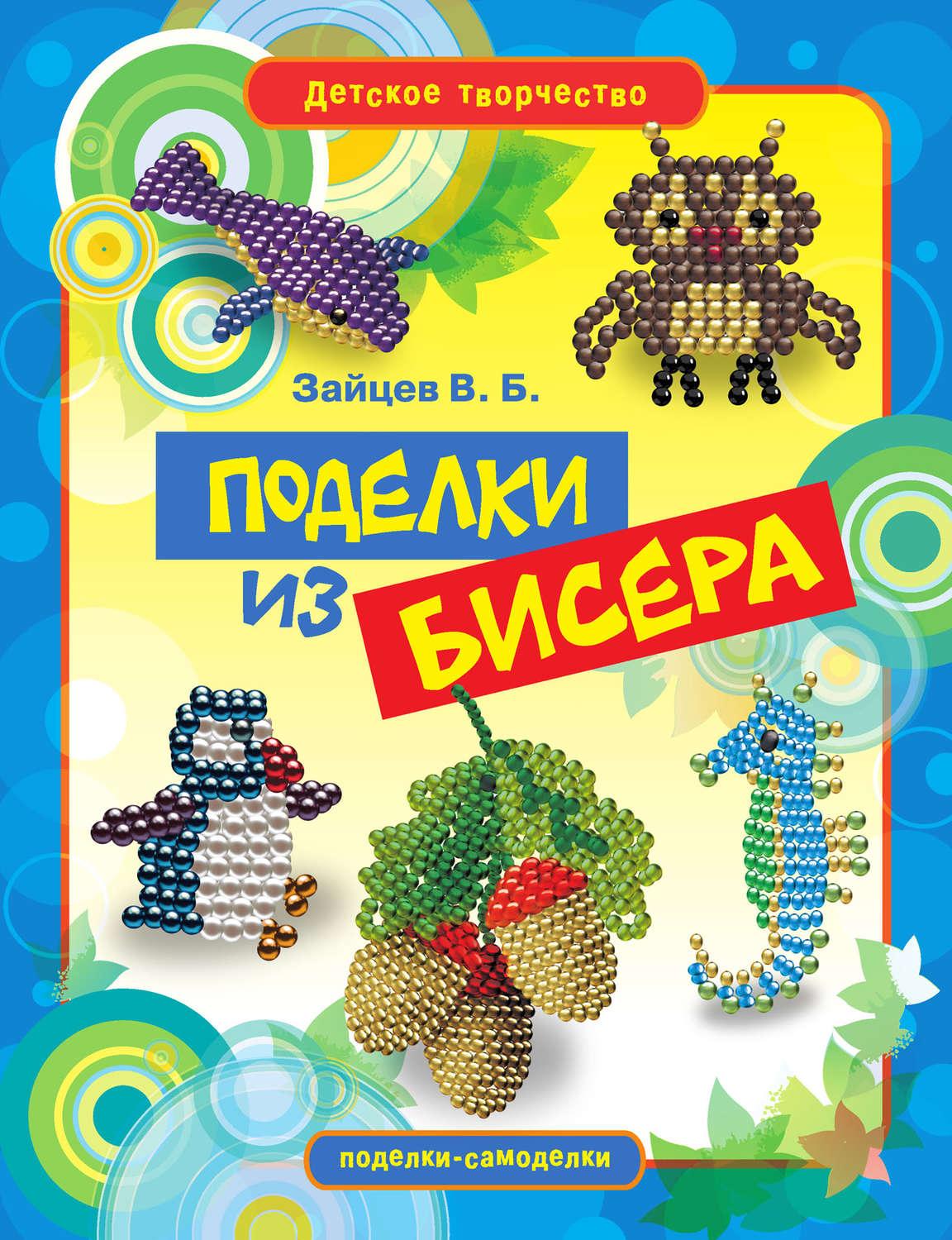 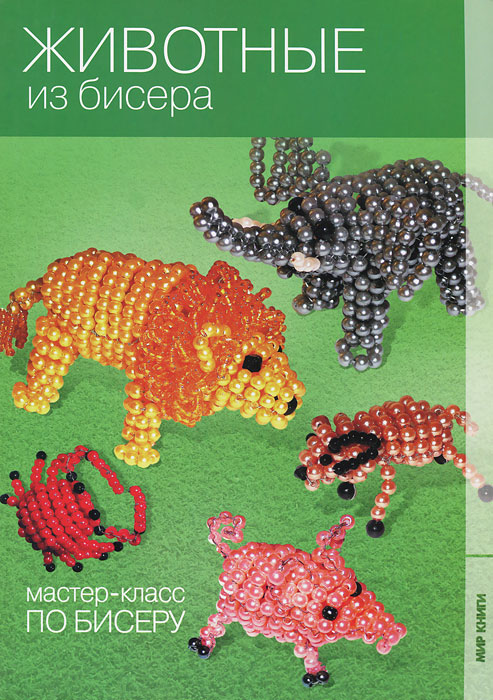 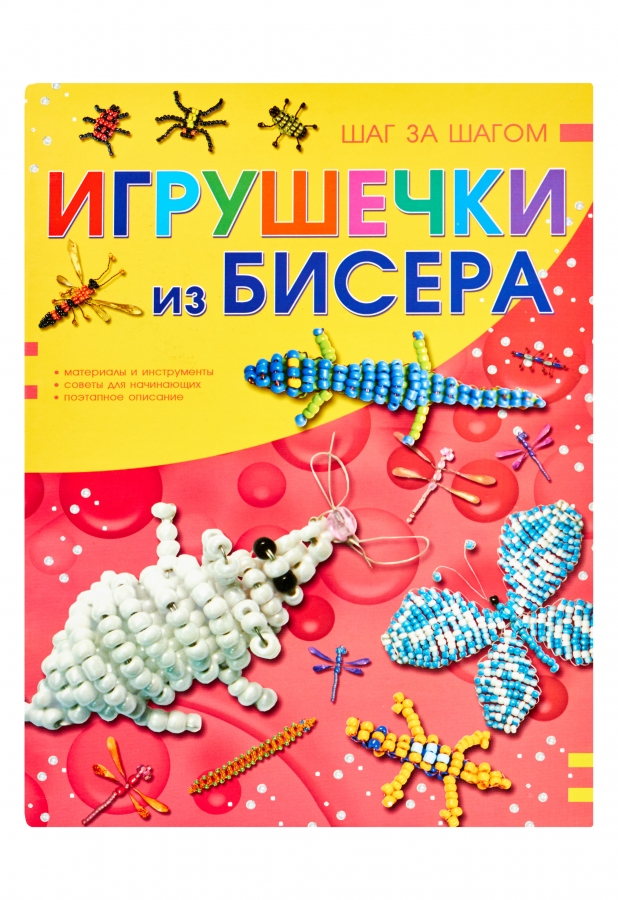 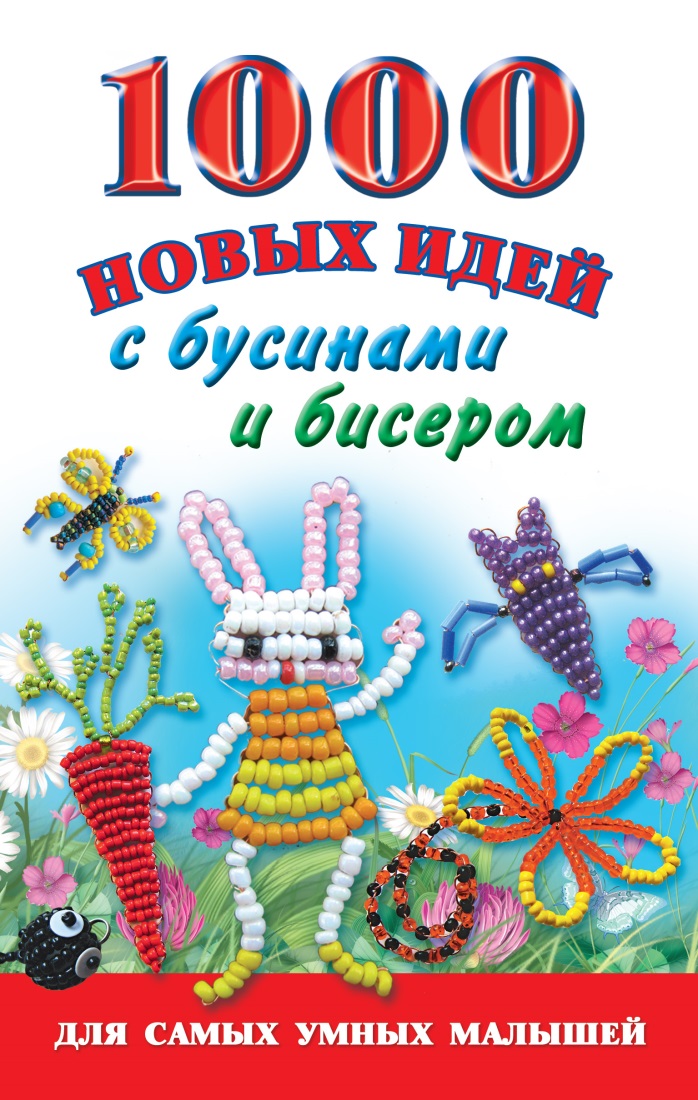 Приложение 2.1.10. Мониторинг уровня освоения ПрограммДиагностика проводится два раза в год, для активизации работы с группой.С – сформированЧС – частично сформированНС – не сформированСодержание программыСтраницаВведение3Целевой раздел4    1.Пояснительная записка4    1.1.Актуальность программы4    1.2.Направленость программы4    1.3.Цель и задачи программы5    1.4.Возраст воспитанников, участвующих в реализации             программы5    1.5.Характеристика возрастных особенностей6    1.6.Срок реализации программы8    1.7.Описание форм, способов, методов и средств           реализации программы10    1.8.Планируемые результаты освоения программы10    1.9.Формы фиксации образовательных результатов10    1.10.Мониторинг уровня освоения программы11    1.11.Материально-техническое обеспечение11    1.12.Кадровое обеспечение11 Организационный раздел11    2.1.Формы и режим образовательной деятельности12    2.2.Методическое обеспечение программы12    2.3.Учебно-тематический план13Содержательный раздел20    3.1. Календарно-тематическое планирование20Список литературы25    4.1 Приложение 1.26    4.2 Приложение 227МесяцРаздел/темаКол-во часовКол-во часовКол-во часовФорма фиксации результатовМесяцРаздел/темаВсего время/ кол-во занятийТеоретических занятийПрактических занятийФорма фиксации результатовоктябрь«Змейка»15 мин10мин15 минВыставка готового изделияоктябрь  «Браслет»25  мин15мин10минВыставка готового изделияоктябрь  «Гроздь рябины»25 мин5мин20миноктябрь  «Гроздь рябины»25 мин15мин10минВыставка готового изделияноябрь«Колье»	25 мин15мин10минВыставка готового изделияноябрь«Стрекоза»25 мин5мин20минВыставка готового изделияноябрь«Радужный цветок»25 мин15мин10минВыставка готового изделияноябрь«Цветок для малышей»25 мин5мин20минВыставка готовогоизделиядекабрь«Бабочка»25 мин15мин10минВыставка готовогоизделиядекабрь«Гроздь винограда»25 мин5мин20 минВыставка готовогоизделиядекабрь«Гавайские бусы»25 мин5мин20 минВыставка готовогоизделиядекабрь«Ёлка»25 мин15мин10минВыставка готового изделияянварь«Фрукты»25 мин15мин10минВыставка готового изделияянварь«Вишня»25 мин5мин20минВыставка готового изделияянварь«Колокольчик»25 мин15мин10минВыставка готового изделияянварь«Пчелка»25 мин5мин20минВыставка готового изделияфевраль«Машина»25 мин15мин10минВыставка готового изделияфевраль«Аленький цветочек»25 мин5мин20минфевраль«Аленький цветочек»25 мин15мин10минфевраль«Аленький цветочек»25 мин5мин20минВыставка готового изделиямарт«Кошка»25  мин15мин10минмарт«Пасхальная корзина»25 мин5мин20минВыставка готового изделиямарт«Сова»25 мин15мин10минВыставка готового изделиямарт«Первоцветы»25 мин5мин20минапрель«Первоцветы»25 мин15мин10минапрель«Первоцветы»25 мин5мин20минВыставка готового изделияапрель«Корзина с незабудками»25мин15мин10минапрель  «Корзина с незабудками»25 мин5мин20минмай«Корзина с незабудками»25 мин5мин20минВыставка готового изделиямай«Горшочек с фиалками»25мин15мин10минмай«Горшочек с фиалками»25 мин5мин20минмай«Горшочек с фиалками»25  мин5мин20 минВыставка готового изделияоктябрь№ТемаЗадачиМатериал и оборудованиеКол-возанятийЛит-раоктябрь1.«Змейка»Учить нанизывать бусины на мягкую проволку. Закрепить цвет, размер и форму.Развивать мелкую моторику пальцев рук.Воспитывать художественный вкус, внимание, усидчивость.Набор бусин разного цвета и размера, проволка, схема изделия, готовый образец, контейнер для бусин, папка, Наклейка.1№1Стр.15октябрь2.«Браслет»Познакомить детей с техникой нанизывания бусин на шнур. Формировать знания о изделиях из бисера.Развивать творческую самостоятельность, вызвать желание фантазировать. Способствовать развитию вкуса, мелкой моторики.Воспитывать аккуратность, стремление доводить начатое дело до конца.Набор бусин разного цвета и размера, шнур с замком, контейнер для бусин, схема изделия, готовый образец, папка, наклейка.1№2Стр»1октябрь3.«Гроздь рябины»Познакомить с техникой петельного плетения на твердой основе.Развивать мелкую моторику, координацию рук.Воспитывать желание и интерес к плетению из бусин, вызвать радость от полученного результата.Стихотворение и загадки о рябине. Набор бусин оранжевого и зеленого цвета, проволка, образец изделия, контейнер для бусин, папка, схема поделки.2№2Стр.26                                                                      ноябрь1.«Колье»		Продолжать знакомить детей с техникой нанизывания на шнур. Приобщать к прикладному искусству.Способствовать развитию вкуса.Создать благоприятную атмосферу для детей, увлеченных единым деломШнур с замком, набор бусин разного цвета, размера и формы, схема изделия, готовый образец, контейнер для бусин, папка, наклейка.	1№2Стр.27                                                                      ноябрь2.«Стрекоза»Продолжать закреплять технику петельного плетения на твердой основе.Развивать мелкую моторику, координацию рук.Воспитывать желание и интерес плести из бусин, вызвать радость от полученных результатов.Набор бусин, проволка, схема изделия, готовый образец ,контейнер для бусин, папка,  наклейка, загадка про стрекозу.1№1Стр.22                                                                      ноябрь3.«Радужный цветок»Продолжать упражнять детей в нанизывании бусин на проволку используя технику петельного плетения. Закрепить знания спектра цветов радуги.Развивать мелкую моторику пальцев рук, художественный вкус.Воспитывать усидчивость и внимание, желание сделать подарок для мамы.Набор бусин, шпажка, трубочка для коктейля, схема изделия, готовый образец, контейнер для бусин, папка, наклейка.1№3Стр.28                                                                      ноябрь4.«Цветок для малышей»Продолжать знакомить детей с техникой петельного плетения. Закрепить знание счета бусин.Развивать внимание, глазомер, мелкую моторику.Воспитывать художественный вкус.Набор бусин, флористическая лента, проволка, контейнер для бусин, схема изделия, папка, образец цветка.1№3Стр.211.«Бабочка»Продолжать закреплять технику петельного плетения на твердой основе.Развивать мелкую моторику пальцев рук.Воспитывать аккуратность, стремление доводить начатое дело до конца.Набор бусин, проволка, схема изделия, готовый образец, раскраска, контейнер для бусин, загадки о бабочке, папка.1№1Стр.322.«Гроздь винограда»Познакомить детей с приемом паралельного плетения на твердой основе.Развивать пространственное мышление, память, воображение, внимание.Воспитывать эстетический вкус, аккуратность, усидчивость, терпение, старательность.Набор бусин, проволка, схема изделия, готовый образец, контейнер для бусин, папка, наклейка, виноградная лоза искусственная.1№2 Стр103«Ёлка»Учить детей приему параллельного плетения на твердой основе.Развивать творческую самостоятельность, вызвать желание фантазировать. Способствовать развитию вкуса, мелкой моторики.Воспитывать аккуратность, стремления доводить начатое дело до конца.Набор бусин, загадки о новогодней елке, проволка, схема изделия, готовый образец, раскраска, контейнер для бусин, папка.2№2Стр 18                                 январь1.«Фрукты»Учить  детей приему параллельного плетения на твердой основе.Развивать творческую самостоятельность, вызвать желание фантазировать.Воспитывать аккуратность, стремление доводить начатое дело до конца.Набор бусин, проволка, схема изделия, готовый образец, контейнер для бусин, папка, искусственные фрукты.     1№2Стр. 19                                 январь2.«Вишня»Закреплять умение детей плести изделия, используя технику параллельного плетения на твердой основе.Развивать внимание, глазомер, мелкую моторику рук.Воспитывать художественный вкусНабор бусин, проволка, схема изделия, готовый образец, контейнер для бусин, папка, наклейка.    1№3Стр12                                 январь3.«Колокольчик»Продолжать знакомить детей с техникой параллельного плетения на твердой основе.Развивать мелкую моторику пальцев рук.Воспитывать аккуратность, усидчивость, внимательность.Набор бусин, бант для украшения изделия, схема изделия, проволка, готовый образец, контейнер для бусин, папка, наклейка.   1№3Стр39                              февраль1.«Машина»Закреплять умение детей использовать технику параллельного плетения для изготовления поделок.Развивать пространственное мышление, память, воображение, память.Воспитывать усидчивость и желание сделать подарок для папы.Набор бусин, проволка, схема изделия, готовый образец, контейнер для бусин, папка, наклейка.    1№1Стр43                              февраль2.«Аленький цветочек»Продолжать знакомить детей с техникой параллельного плетения на твердой основе.Развивать творческую самостоятельность, вызвать желание фантазировать.Воспитывать усидчивость, стремление доводить начатое дело до конца.Набор бусин, проволка, схема изделия, готовый образец,, контейнер для бусин, папка, наклейка.    2№3Стр39                       март1.«Кошка с котенком»Закреплять умение детей использовать технику параллельного плетения для изготовления поделок.Развивать мелкую моторику рук.Воспитывать в детях эстетический вкус, образное видение, любовь к природеНабор бусин, проволка, схема изделия, готовый образец, контейнер для бусин, папка, наклейка   2№1Стр40                       март2.«Сова»Продолжать знакомить детей с техникой параллельного плетения на твердой основе.Развивать творческую самостоятельность, вызвать желание фантазировать.Воспитывать усидчивость, стремление доводить начатое дело до концаНабор бусин, проволка, схема изделия, готовый образец, контейнер для бусин, папка, наклейка  1№2 Стр.45                       март3.«Пасхальная корзина»Продолжать знакомить детей с техникой параллельного плетения на твердой основе.Развивать творческую самостоятельность, вызвать желание фантазировать.Воспитывать усидчивость, стремление доводить начатое до конца.Набор бусин, проволка, схема изделия, готовый образец, контейнер для бусин, папка, наклейка.    1№1Стр.27                               апрель1.«Подснежники»Закрепить навыки параллельного плетения из бисера.  Учить создавать из простых элементов более сложные.Развивать чувство духовной близости с родной природой, интерес к окружающей жизни.  Развивать чувство наслаждения цветовым богатством растений.Воспитывать любовь и бережное отношение к природе. Воспитывать умение доводить начатое дело до конца.Набор бусин, корзинка, проволка, схема изделия, готовый образец, контейнер для бусин, папка, наклейка, корзинка.    3  №3Стр.26                               апрель2.«Корзина с незабудками»Продолжать осваивать  технику плоского параллельного плетения на проволоке, используя ее с вариациями.Развивать у детей чувство композиции.Воспитывать в детях эстетический вкус, образное видение, любовь к природе.Набор бусин, корзинка, проволка, схема изделия, готовый образец, контейнер для бусин, папка, наклейка, корзинка.    1  №3Стр.28                         май1.«Корзина с незабудками»Продолжать осваивать  технику плоского параллельного плетения на проволоке, используя ее с вариациями.Развивать у детей чувство композиции.Воспитывать в детях эстетический вкус, образное видение, любовь к природе.Набор бусин, проволка, схема изделия, готовый образец, контейнер для бусин, папка, наклейка, корзинка.     1 №3Стр.28                         май2.«Горшочек с фиалками»Закреплять умение детей изготавливать изделия, используя петельную технику плетения.Развивать творческую самостоятельность, вызвать желание фантазировать.Воспитывать аккуратность, стремление доводить начатое дело до конца.Набор бусин, проволка, схема изделия, готовый образец, контейнер для бусин, папка, наклейка, горшочек с листьями.    3  №3Стр.38№Фамилия Имя ребенкаУмение готовить рабочее местоУмение самостоятельно подбирать бусины по цвету и величинеЗнает основные приемы бисероплетенияУмение свободно ориентироваться по схемеУмение самостоятельно создавать изделияУмение оценивать работу1.2.3.4.5.6.7.8.9.10.11.12.